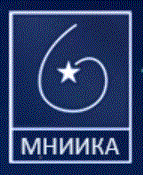 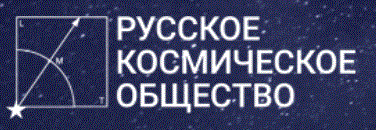 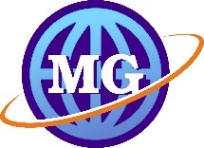 РЕГИСТРАЦИОННАЯ ФОРМАУчастника конференции «Нео-ноосфера в пространстве «Козырева- Казначеева»ФИО________________________________________________________Звание_______________________________________________________Место работы__________________________________________________Должность____________________________________________________Электронный адрес______________________________________________Почтовый адрес________________________________________________Телефон______________________________________________________Участие в конференции / Круглом столе (нужное подчеркнуть)Без доклада / Заочное / С докладом (нужное подчеркнуть)Название доклада___________________________________________________________________________________________________________Автор (соавторы)________________________________________________Форму просьба отправить по электронному адресу: iv.s.v@mail.ru